СОЦИАЛЬНАЯ РАБОТА С МОЛОДЕЖЬЮСоциальная работа с молодежью — 1) профессиональная деятельность по оказанию помощи как отдельному молодому человеку, так и группам молодых людей в целях улучшения или восстановления их способности к социальному функционированию; 2) процесс создания условий, благоприятствующих достижению целей по оказанию социальной поддержки и помощи молодежи в обществе, а также работа с молодыми людьми на коммунальном уровне, по месту жительства или в трудовых коллективах; 3) профессиональная деятельность по оказанию помощи молодым людям, оказавшимся в трудной жизненной ситуации.Социальная работа с молодежью является одной из ведущих отраслей социальной политики, однако сам термин еще не имеет устоявшегося научного выражения, и сферы деятельности в данной области еще не имеют четких границ. Однако, как отмечает ряд исследователей (например, Холостова, 2015; Фирсов, 2012; Денисова, 2012; Зайнышев, 2002), специфические социальные проблемы молодежи заставляют говорить о необходимости формирования специализированных технологий социальной работы, пригодных для решения этих проблем. В числе основных социальных проблем, специфичных в большей степени именно для молодежи, выделяют такие социальные проблемы, как: наркомания, проституция, криминализация, нарушенная социальная адаптация. По мнению исследователя Денисовой, проблема построения технологий социальной работы с молодежью усугубляется тем, что, как правило, молодые россияне являются недобровольными клиентами социальных служб. Культура обращения в социальную службу для решения своих проблем в среде российской молодежи еще не сформирована. Все это вместе взятое заставляет обратить особенное внимание на конструирование социальной работы с молодежью (Денисова, 2012).Основными целями социальной работы с молодежью являются:— создание системы социального обслуживания молодежи как государственно-общественной целостной системы социально-психологического сопровождения человека;— выявление факторов, обусловливающих развитие асоциального поведения несовершеннолетних и молодежи;— оказание экстренной помощи несовершеннолетним и молодежи, оказавшимся в тяжелой жизненной ситуации;— увеличение степени самостоятельности клиентов, их способности контролировать свою жизнь и более эффективно разрешать возникающие проблемы;— создание условий, при которых человек, несмотря на физическое увечье, душевный срыв или жизненный кризис, может сохранять чувство собственного достоинства и уважение к себе со стороны окружающих;— достижение такого результата, когда у клиента отпадает необходимость в помощи социального работника (Зайнышева, 2002).Методы социальной работы с молодежью по количеству объектов воздействия можно разделить на 3 уровня:Индивидуальный — вид практики, применяемой при работе с индивидами и семьями в решении их психологических, межличностных, социально-экономических проблем путем личного взаимодействия с клиентом (основной формой является консультирование). В ходе индивидуальной работы оказывается помощь по налаживанию контактов с социальными ведомствами.Групповой — метод работы, используемый с целью оказания клиенту помощи через передачу группового опыта. Групповая работа может реализовываться в формах клубной и кружковой работы, что предполагает формирование устойчивого состава молодых людей, наличие определенного пространства и фиксированного времени.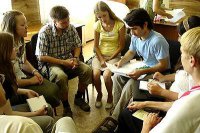 Социальная общность — данное направление призвано максимально содействовать установлению и поддержанию социальных связей, вовлечению жителей и учреждений конкретной территории в решении острых молодежных проблем.К технологиям социальной работы с молодежью относят:Социальная терапия — это отрасль научного знания, ориентированная на решение социально-терапевтических проблем через преодоление аномалий смысло-жизненных ориентаций, социальных ценностей субъектов общественной жизни (в том числе молодежи), их представления о справедливости и несправедливости.Консультирование — установление контакта путем вербальной коммуникации, выявление проблем клиента, содействие и взаимодействие в поиске их решения;Арт-терапия — «терапия искусством» через вовлечение молодого человека в культурно-досуговые мероприятия, посещение различных культурно-досуговых учреждений;Музыкотерапия — социализация индивида путем, обращения к какой — либо музыкальной культуре, субкультуре, посещение концертов, слетов, смотров-конкурсов, тематических дискотек регулярное прослушивание музыкальных композиций;Библиотерапия — воздействие на сознание индивида в процессе формирования смысло-жизненных ориентаций через подбор специальной литературы;Социально-педагогические технологии — активное участие социального работника (педагога) в воспитании клиента и формировании его смысло-жизненных ориентаций;Творческие технологии —  вовлечение молодых людей в коллективную, творческую и созидательную деятельность, содействие развитию индивидуального творчества;Логотерапия — (от греч. logos - слово, therapeia - уход, лечение) лечение словом. Социальная логотерапия занимается изучением методов, средств, способов влияния (взаимовлиянии) на представления людей о социальных процессах, смысле жизни, социальных ценностях (Зайнышева, 2002).Таким образом, в России сформирован набор технологий и методов социальной работы с молодежью, однако существуют ощутимые проблемы в практике социальной работы на всех уровнях. Данные проблемы носят как внутрисистемный, так и внешний характер, в частности молодежь, являясь объектом социальной помощи, часто от нее отказывается. Причины этого, среди прочего, связаны со специфичностью восприятия данной социально-демографической группы попыток открытого внешнего воздействия на нее, вне зависимости от целей такого воздействия. Кроме того, социальная работа является относительно молодой отраслью социальной политики в России и еще только нарабатывает практический опыт в оказании помощи населению.